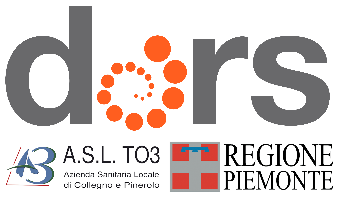 Laboratorio“Attenti allo spreco!” Il marketing sociale per la prevenzione dello spreco alimentare Obiettivi: Favorire la trasferibilità del progetto di Marketing Sociale “Attenti allo spreco!” realizzato dall’ASL CN2 adattandolo ai contesti degli altri territori regionali Destinatari: Referenti PRP e PLP dei programmi che trattano i temi dello spreco alimentare, della sostenibilità ambientale, dell’alimentazione, dei consumi consapevoli e a altri soggetti interessati.Durata: 4 ore e ½Numero partecipanti: 30 maxIpotesi data: 20 ottobre 2022Programma:9.00/9.15Introduzione al laboratorio M. Bonifetto, E. Tosco9.15/9.45Lo spreco alimentare e il PRP L. Marinaro, ASL CN2 9.45/10.30 Lo spreco alimentare: un problema tra etica, ambiente, economia e salute, F. Fioretto, ASL CN210.30/10.45Pausa10.45/11.15Il marketing sociale per la prevenzione dello spreco alimentare, E. Tosco, Dors11.15/11.30Patto di alleanza contro lo spreco alimentare: dal livello locale al regionale, M. Bonifetto11.30/12.30Lavoro in piccoli gruppi sulla trasferibilità del progetto nei diversi contesti12.30/13.15Restituzione e dibattito in plenaria13.15/13.30Conclusioni e valutazione ECM